17 февраля 2016 годаПРОТОКОЛ совместного заседания Комитета Городской Думы Петропавловск-Камчатскогогородского округа по местному самоуправлению, Комитета по социальной политике и Комитета по молодежной политике, культуре, спорту и туризмуПОВЕСТКА ДНЯ:(2) О принятии решения о внесении изменений в Решение Городской Думы Петропавловск-Камчатского городского округа от 25.12.2008 № 87-нд «О мерах муниципальной социальной поддержки отдельным категориям граждан на ремонт жилых помещений в Петропавловск-Камчатском городском округе» (3) О принятии решения о внесении изменений в Решение Городской Думы Петропавловск-Камчатского городского округа  от 06.05.2013 № 71-нд  «О порядке предоставления жилых помещений муниципального специализированного жилищного фонда в Петропавловск-Камчатском городском округе»3 (9) О принятии решения о внесении изменений в Решение Городской Думы Петропавловск-Камчатского городского округа от 06.07.2010 № 261-нд «О порядке утверждения положений (регламентов) об официальных физкультурных мероприятиях и спортивных соревнованиях Петропавловск-Камчатского городского округа» (10) О принятии решения о внесении изменений в Решение Городской Думы Петропавловск-Камчатского городского округа от 31.10.2013 № 138-нд «О порядке установки памятников, мемориальных досок и иных памятных знаков на территории Петропавловск-Камчатского городского округа»5 (11) О принятии решения о Контрольно-счетной палате Петропавловск-Камчатского городского округа6 (12) О принятии решения о внесении изменений  в Решение Городской Думы Петропавловск-Камчатского городского округа от 26.06.2013 № 97-нд «О порядке и условиях награждения премией имени В.П. Андрианова»7 (13) О принятии решения о порядке проведения конкурса по отбору кандидатур на должность Главы Петропавловск-Камчатского городского округа8 (14) О принятии решения о порядке ведения реестра муниципальных служащих Петропавловск-Камчатского городского округа     9 (15) О принятии решения о внесении изменений в Решение Городской Думы Петропавловск-Камчатского городского округа от 30.10.2008 № 71-нд «О порядке проведения конкурса на замещение должности муниципальной службы в Петропавловск-Камчатском городском округе»                                10 (16) О принятии решения о внесении изменения в Решение Городской Думы Петропавловск-Камчатского городского округа от 26.06.2013 № 94-нд «О перечне должностей муниципальной службы в Городской Думе Петропавловск-Камчатского городского округа и Контрольно-счетной палате Петропавловск-Камчатского городского округа, при назначении на которые граждане обязаны представлять сведения о своих доходах, об имуществе и обязательствах имущественного характера, а также сведения о доходах, об имуществе и обязательствах имущественного характера своих супруги (супруга) и несовершеннолетних детей и при замещении которых муниципальные служащие обязаны представлять сведения о своих доходах, расходах, об имуществе и обязательствах имущественного характера, а также сведения о доходах, расходах, об имуществе и обязательствах имущественного характера своих супруги (супруга) и несовершеннолетних детей»                                                                          11 (17) О создании рабочей группы по разработке проекта решения Городской Думы Петропавловск-Камчатского городского округа «О внесении изменений в Решение Городской Думы Петропавловск-Камчатского городского округа                       от 20.09.2012 № 533-нд «О размерах и условиях оплаты труда муниципальных служащих Петропавловск-Камчатского городского округа» 12 (18) Об обращении руководителя Агентства по туризму и внешним связям Камчатского края об установлении побратимских отношений между городом Петропавловском-Камчатским и провинцией Канвон-до (Республика Корея)13 (19) О внесении изменения в перечень наказов избирателей Петропавловск-Камчатского городского округа на 2016 год, поступивших депутатам Городской Думы Петропавловск-Камчатского городского округа, утвержденный решением Городской Думы Петропавловск-Камчатского городского округа от 27.05.2015 № 750-р14 (20) О внесении изменений в план нормотворческой деятельности Городской Думы Петропавловск-Камчатского городского округа на I полугодие 2016 года, утвержденный решением Городской Думы Петропавловск-Камчатского городского округа от 16.12.2015 № 878-р                                                                      (21) О снятии с контроля поручений Городской Думы Петропавловск-Камчатского городского округа за II полугодие 2015 года         (22) О внесении изменения в решение Городской Думы Петропавловск-Камчатского городского округа от 28.10.2015 № 846-р «О создании рабочей группы по разработке проекта решения Городской Думы Петропавловск-Камчатского городского округа «О внесении изменений в Решение Городской Думы Петропавловск-Камчатского городского  округа  от 02.09.2014 № 253-нд «О правилах благоустройства территории Петропавловск-Камчатского городского округа и порядке участия собственников зданий (помещений в них) и сооружений в благоустройстве прилегающих территорий»О Кодексе этики депутата Городской Думы Петропавловск-Камчатского городского округаО принятии к сведению плана работы Контрольно-счетной палаты Петропавловск-Камчатского городского округа19 (8) О принятии решения о внесении изменений в Решение Городской Думы Петропавловск-Камчатского городского округа от 01.09.2015 № 348-нд «О порядке организации ритуальных услуг и содержания мест захоронения на территории Петропавловск-Камчатского городского округа»СЛУШАЛИ: Кирносенко А.В.РЕШИЛИ: принять повестку дня в целом.Голосовали: «за» - единогласно.1. СЛУШАЛИ: Шайгородского Г.А.ВЫСТУПИЛИ: Кирносенко А.В, Добуева О.Э.РЕШИЛИ: одобрить проект правового акта и рекомендовать Городской Думе принять правовой акт в целом с учетом заключения юридического отдела аппарата Городской Думы от 12.02.2016 № 688.Голосовали: «за» - единогласно.2. СЛУШАЛИ: Ващилко А.П.ВЫСТУПИЛИ: Кирносенко А.В., Добуева О.Э.РЕШИЛИ: 1) одобрить проект правового акта и рекомендовать Городской Думе принять правовой акт доработанный администрацией Петропавловск-Камчатского городского округа с учетом заключения юридического отдела аппарата Городской Думы от 08.02.2016 № 679;2) рекомендовать администрации Петропавловск-Камчатского городского округа разработать и внести на ближайшую сессию Городской Думы проект решения «О внесении изменений в Решение Городской Думы Петропавловск-Камчатского городского округа  от 06.03.2013 № 42-нд «О порядке управления и распоряжения имуществом, находящимся в муниципальной собственности Петропавловск-Камчатского городского округа».Голосовали: «за» - единогласно.3. СЛУШАЛИ: Тишкину О.А.РЕШИЛИ: рекомендовать Городской Думе изменить наименование проекта Решения Городской Думы от 06.07.2010 № 261-нд «О порядке утверждения положений (регламентов) об официальных физкультурных мероприятиях и спортивных соревнованиях Петропавловск-Камчатского городского округа» и доработать проект с учетом заключения юридического отдела аппарата Городской Думы от 09.02.2016 № 681. Голосовали: «за» - единогласно.4. СЛУШАЛИ: Тишкину О.А.ВЫСТУПИЛИ: Агеев В.А.РЕШИЛИ: одобрить проект правового акта и рекомендовать Городской Думе принять правовой акт в целом с учетом заключения юридического отдела аппарата Городской Думы от 09.02.2016 № 682;рекомендовать администрации Петропавловск-Камчатского городского округа устранить правовые замечания путем разработки и внесения на очередную сессию Городской Думы проекта решения Городской Думы «О порядке установки памятников, мемориальных и памятных досок, мемориальных плит и иных памятных знаков», предусматривающего признание утратившим силу Решение Городской Думы от 31.10.2013 № 138-нд.Голосовали: «за» - единогласно.СЛУШАЛИ: Тарасика Э.П.    РЕШИЛИ: одобрить проект правового акта и рекомендовать Городской Думе принять правовой акт в целом с учетом заключения юридического отдела аппарата Городской Думы от 03.02.2016 № 677;рекомендовать аппарату Городской Думы внести изменения в пункт 1 части 1 статьи 73 и пункт 1 части 1 статьи 75 Регламента Городской Думы Петропавловск-Камчатского городского округа (после слов «Главы городского округа» дополнить словами «исполняющего полномочия председателя Городской Думы Петропавловск-Камчатского городского округа»).Голосовали: «за» - единогласно.6. СЛУШАЛИ: Смирнова С.И.ВЫСТУПИЛИ: Добуева О.Э., Агеев В.А., Тишкина О.А.РЕШИЛИ: 1)	одобрить проект правового акта и рекомендовать Городской Думе принять правовой акт в целом с учетом заключения юридического отдела аппарата Городской Думы от 10.02.2016 № 686;2)	рекомендовать администрации Петропавловск-Камчатского городского округа разработать проект решения Городской Думы «О признании утратившими силу отдельных решений Городской Думы Петропавловск-Камчатского городского округа» (состав Конкурсной комиссии по награждению премией имени                        В.П. Андрианова), для его рассмотрения на 43 сессии Городской Думы.Голосовали: «за» - единогласно.7. СЛУШАЛИ: Кирносенко А.В.РЕШИЛИ: одобрить проект правового акта и рекомендовать Городской Думе принять правовой акт в целом. Голосовали: «за» - единогласно.8. СЛУШАЛИ: Кирносенко А.В.РЕШИЛИ: одобрить проект правового акта и рекомендовать Городской Думе принять правовой акт в целом. Голосовали: «за» - единогласно.9. СЛУШАЛИ: Кирносенко А.В.РЕШИЛИ: одобрить проект правового акта и рекомендовать Городской Думе принять правовой акт в целом. Голосовали: «за» - единогласно.10. СЛУШАЛИ: Кирносенко А.В.РЕШИЛИ: одобрить проект правового акта и рекомендовать Городской Думе принять правовой акт в целом. Голосовали: «за» - единогласно.11. СЛУШАЛИ: Кирносенко А.В.РЕШИЛИ: одобрить проект правового акта и рекомендовать Городской Думе принять правовой акт в целом. Голосовали: «за» - единогласно.12. СЛУШАЛИ: Кирносенко А.В.ВЫСТУПИЛИ: Агеев В.А., Воровский А.В, Добуева О.Э.,                 Шайгородский Г.А.РЕШИЛИ: 1) рекомендовать Главе Петропавловск-Камчатского городского округа, исполняющему полномочия председателя Городской Думы, организовать работу для решения вопроса о возможности заключения Соглашения об установления побратимства; 2)	рекомендовать председателю Комитета Городской Думы по молодежной политике, культуре, спорту и туризму Агееву В.А. рассмотреть вопрос 
«Об обращении руководителя Агентства по туризму и внешним связям Камчатского края об установлении побратимских отношений между городом Петропавловском-Камчатским и провинцией Канвон-до (Республика Корея)» на Комитете по молодежной политике, культуре, спорту и туризму с участием руководителя Агентства по туризму и внешним связям Камчатского края Шхияна Г.Ц. и заинтересованных представителей администрации Петропавловск-Камчатского городского округа.Голосовали: «за» - единогласно.13. СЛУШАЛИ: Кирносенко А.В.РЕШИЛИ: одобрить проект правового акта и рекомендовать Городской Думе принять правовой акт в целом с учетом мнения администрации Петропавловск-Камчатского городского округа, изложенного в письмах от 15.02.2016                        № 01-07-02/242/16, от 11.02.2016 № 01-01-01267/16.Голосовали: «за» - единогласно.СЛУШАЛИ: Кирносенко А.В.    РЕШИЛИ: одобрить проект правового акта и рекомендовать Городской Думе принять правовой акт в целом.Голосовали: «за» - единогласно.15. СЛУШАЛИ: Кирносенко А.В.РЕШИЛИ: 1) информацию о снятии с контроля поручений Городской Думы Петропавловск-Камчатского городского округа за II полугодие 2015 года принять к сведению.2) рекомендовать Городской Думе снять с контроля поручения Городской Думы Петропавловск-Камчатского городского округа. Голосовали: «за» - единогласно.16. СЛУШАЛИ: Иванинова С.Г.РЕШИЛИ: одобрить проект правового акта и рекомендовать Городской Думе принять правовой акт в целом с учетом заключения юридического отдела аппарата Городской Думы от 10.02.2016 № 685.Голосовали: «за» - единогласно.17. СЛУШАЛИ: Кирносенко А.В.РЕШИЛИ: информацию принять к сведению.Голосовали: «за» - единогласно.18. СЛУШАЛИ: Тарасика Э.П.РЕШИЛИ: информацию принять к сведению.Голосовали: «за» - единогласно.19. СЛУШАЛИ: Ромаденкова А.Н.ВЫСТУПИЛИ: Добуева О.Э.РЕШИЛИ: одобрить проект правового акта и рекомендовать Городской Думе принять правовой акт доработанный администрацией Петропавловск-Камчатского городского округа с учетом заключения юридического отдела аппарата Городской Думы от 08.02.2016 № 680.Голосовали: «за» - единогласно.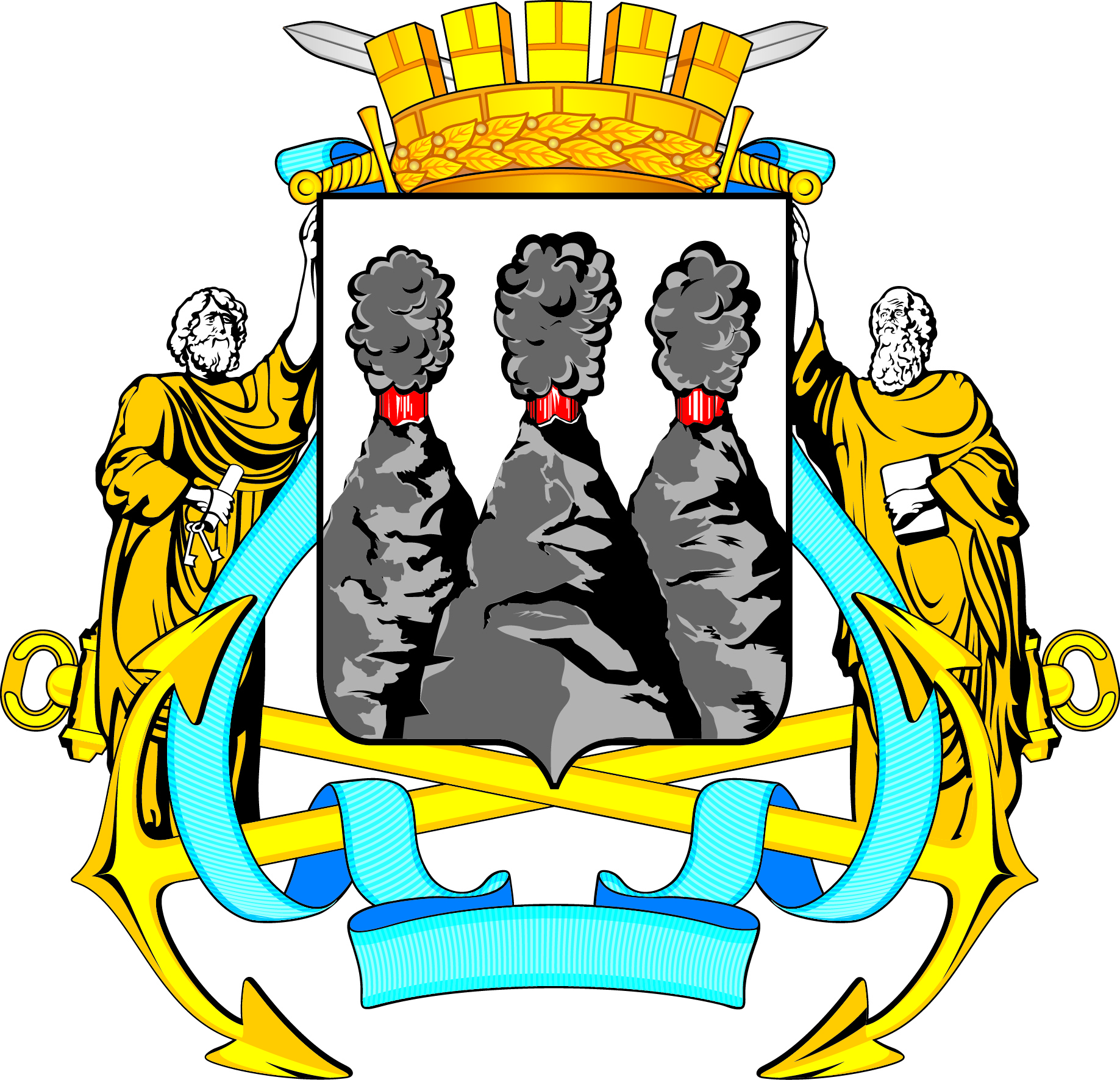 ГОРОДСКАЯ ДУМАПЕТРОПАВЛОВСК-КАМЧАТСКОГОГОРОДСКОГО ОКРУГАКОМИТЕТ ПО МЕСТНОМУ САМОУПРАВЛЕНИЮ И МЕЖНАЦИОНАЛЬНЫМ ОТНОШЕНИЯМ683000, г. Петропавловск-Камчатский, ул. Ленинская, д. 14, тел./факс (8-4152) 42-52-29,  www.duma.pkgo.ru,duma@dumapk.ru683000, г. Петропавловск-Камчатский, ул. Ленинская, д. 14, тел./факс (8-4152) 42-52-29,  www.duma.pkgo.ru,duma@dumapk.ruПредседательствовал:Председательствовал:Председательствовал:Кирносенко А.В.-заместитель председателя Городской Думы Петропавловск-Камчатского городского округа (далее – Городская Дума), председатель Комитета по местному самоуправлению и межнациональным отношениям; заместитель председателя Комитета по бюджету, заместитель председателя Комитета по городскому и жилищно-коммунальному хозяйству, депутат Городской Думы по избирательному округу № 5.Присутствовали члены комитетов:Присутствовали члены комитетов:Присутствовали члены комитетов:Агеев В.А.-председатель Комитета Городской Думы по молодежной политике, культуре, спорту и туризму, заместитель председателя Комитета Городской Думы по социальной политике, депутат Городской Думы по избирательному округу № 5;Веляев И.В.-член Комитета Городской Думы по местному самоуправлению и межнациональным отношениям,                   депутат Городской Думы по избирательному округу № 2;Воровский А.В.-член Комитета Городской Думы по городскому                         и жилищно-коммунальному хозяйству, член Комитета Городской Думы по молодежной политике, культуре, спорту и туризму, депутат Городской Думы по единому муниципальному избирательному округу;Смирнов С.И.-заместитель председателя Городской Думы Петропавловск-Камчатского городского округа, председатель Комитета по социальной политике, депутат Городской Думы по избирательному округу № 6;Тамбовская Я.Т.-заместитель председателя Комитета Городской Думы                по социальной политике, депутат Городской Думы                    по единому муниципальному избирательному округу;Толмачев И.Ю.-член Комитета Городской Думы по местному самоуправлению и межнациональным отношениям,                   депутат Городской Думы по избирательному округу № 2;Федоров Д.С.-член Комитета Городской Думы по социальной политике, депутат Городской Думы по единому муниципальному избирательному округу.член Комитета Городской Думы по социальной политике, депутат Городской Думы по единому муниципальному избирательному округу.Отсутствовали:Березенко А.В.-член комитета Городской Думы по бюджету, член Комитета Городской Думы по молодежной политике, культуре, спорту и туризму, депутат Городской Думы по единому муниципальному избирательному округу;Гнездилов Д.А.-член Комитета Городской Думы по молодежной политике, культуре, спорту и туризму, член Комитета Городской Думы по социальной политике, депутат Городской Думы по единому муниципальному избирательному округу;член Комитета Городской Думы по молодежной политике, культуре, спорту и туризму, член Комитета Городской Думы по социальной политике, депутат Городской Думы по единому муниципальному избирательному округу;Долгунков А.А.-заместитель председателя Комитета Городской Думы                  по молодежной политике, культуре, спорту и туризму, депутат Городской Думы по единому муниципальному избирательному округу;заместитель председателя Комитета Городской Думы                  по молодежной политике, культуре, спорту и туризму, депутат Городской Думы по единому муниципальному избирательному округу;Илюшин А.В.-член Комитета Городской Думы по социальной политике, депутат Городской Думы по единому муниципальному избирательному округу;член Комитета Городской Думы по социальной политике, депутат Городской Думы по единому муниципальному избирательному округу;Калашников В.Ю.-член Комитета Городской Думы по городскому                        и жилищно-коммунальному хозяйству, член Комитета Городской Думы по молодежной политике, спорту                       и туризму, заместитель председателя Комитета Городской Думы по собственности, земельным отношениям, предпринимательству и инвестициям, депутат Городской Думы по единому муниципальному избирательному округу;член Комитета Городской Думы по городскому                        и жилищно-коммунальному хозяйству, член Комитета Городской Думы по молодежной политике, спорту                       и туризму, заместитель председателя Комитета Городской Думы по собственности, земельным отношениям, предпринимательству и инвестициям, депутат Городской Думы по единому муниципальному избирательному округу;Катреча Н.К.-член Комитета Городской Думы по бюджету, член Комитета Городской Думы по социальной политике, депутат Городской Думы по избирательному округу № 4;член Комитета Городской Думы по бюджету, член Комитета Городской Думы по социальной политике, депутат Городской Думы по избирательному округу № 4;Ткаченко Т.В.-заместитель председателя Комитета Городской Думы                      по социальной политике, депутат Городской Думы                       по избирательному округу № 8;заместитель председателя Комитета Городской Думы                      по социальной политике, депутат Городской Думы                       по избирательному округу № 8;Тимофеев Д.Р.-член Комитета Городской Думы по городскому                           и жилищно-коммунальному хозяйству, член Комитета Городской Думы по молодежной политике, спорту                            и туризму, член Комитета Городской Думы                                 по собственности, земельным отношениям, предпринимательству и инвестициям, депутат Городской Думы по единому муниципальному избирательному округу;член Комитета Городской Думы по городскому                           и жилищно-коммунальному хозяйству, член Комитета Городской Думы по молодежной политике, спорту                            и туризму, член Комитета Городской Думы                                 по собственности, земельным отношениям, предпринимательству и инвестициям, депутат Городской Думы по единому муниципальному избирательному округу;Чеботарев К.Ю.-председатель Комитета Городской Думы по собственности, земельным отношениям, предпринимательству и инвестициям, депутат Городской Думы по избирательному округу № 7.председатель Комитета Городской Думы по собственности, земельным отношениям, предпринимательству и инвестициям, депутат Городской Думы по избирательному округу № 7.Приглашенные:Добуева О.Э.-и.о. заместителя руководителя аппарата Городской Думы – начальника юридического отдела;и.о. заместителя руководителя аппарата Городской Думы – начальника юридического отдела;Ващилко А.П.-заместитель Главы администрации Петропавловск-Камчатского городского округа – руководитель Комитета по управлению жилищным фондом администраии Петропавловск-Камчатского городского округа; Иванков Т.П.-консультант отдела аппарата Городской Думы                                         по организационно-правовому обеспечению органов Городской Думы и депутатских объединений;Иванинов С.Г.-начальник Контрольного управления администрации Петропавловск-Камчатского городского округа; Комкова В.С.-советник юридического отдела аппарата Городской Думы;Лыскович В.В.-руководитель аппарата Городской Думы;Ромаденков  А.Н.-заместитель руководителя Управления городского хозяйства администрации Петропавловск-Камчатского городского округа;Тишкина О.А.-начальник отдела юридического и кадрового сопровождения Управления культуры, спорта и социального развития администрации Петропавловск-Камчатского городского округа;Труш О.Г.-советник информационного отдела аппарата Городской Думы;Тарасик Э.П.-заместитель председателя Контрольно-счетной палаты Петропавловск-Камчатского городского округа;Шайгородский Г.А.-руководитель Управления образования администрации Петропавловск-Камчатского городского округа;Штырев В.М.-начальник отдела аппарата Городской Думы                                         по организационно-правовому обеспечению органов Городской Думы и депутатских объединений.Протокол вела:Горюнова Т.А.-старший специалист 1 разряда отдела аппарата Городской Думы по организационно-правовому обеспечению органов Городской Думы и депутатских объединений;Заместитель председателя Городской Думы Петропавловск-Камчатского городского округа, председатель Комитета по местному самоуправлению и межнациональным отношениямА.В. Кирносенко